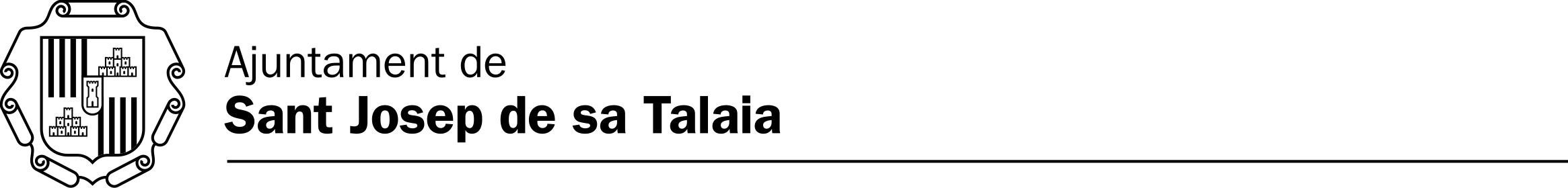 c. Pere Escanellas, 12-16 · 07830 Sant Josep de sa Talaia (Illes Balears) tel. 971 800 125 habitatge@santjosep.org · www.santjosep.orgANEXO 2: AUTORIZACIÓN DE LAS PERSONAS DE LA UNIDAD FAMILIAR MAYORES DE 18 AÑOS Y TITULARES DEL CONTRATO DE ALQUILERNombre y apellidosDNIAutorizo expresamente al Ayuntamiento de Sant Josep de sa Talaia a solicitar:Información de carácter tributario, económico o catastral a la Agencia Tributaria Estatal (AET), a la Agencia Tributaria de las Illes Balears (AETI), a la Tesorería General de la Seguridad Social, al catastro y padrón municipal y que se puedan comprobar y verificar los datos de carácter personal de acuerdo con lo que establece el Real Decreto 6/2013, de 8 de febrero, de Medidas de Simplificación Documental de los Procedimientos Administrativos.Firma:Nombre y apellidosDNIAutorizo expresamente al Ayuntamiento de Sant Josep de sa Talaia a solicitar:Información de carácter tributario, económico o catastral a la Agencia Tributaria Estatal (AET), a la Agencia Tributaria de las Illes Balears (AETI), a la Tesorería General de la Seguridad Social, al catastro y padrón municipal y que se puedan comprobar y verificar los datos de carácter personal de acuerdo con lo que establece el Real Decreto 6/2013, de 8 de febrero, de Medidas de Simplificación Documental de los Procedimientos Administrativos.Firma:Nombre y apellidosDNIAutorizo expresamente al Ayuntamiento de Sant Josep de sa Talaia a solicitar:Información de carácter tributario, económico o catastral a la Agencia Tributaria Estatal (AET), a la Agencia Tributaria de las Illes Balears (AETI), a la Tesorería General de la Seguridad Social, al catastro y padrón municipal y que se puedan comprobar y verificar los datos de carácter personal de acuerdo con lo que establece el Real Decreto 6/2013, de 8 de febrero, de Medidas de Simplificación Documental de los Procedimientos Administrativos.Firma: